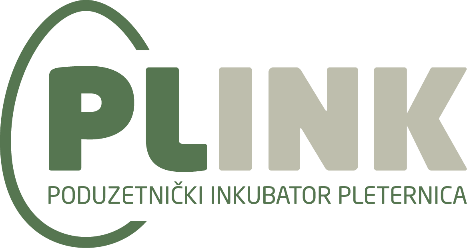 PREDMET: Pisana ponuda za zakup poslovnog prostora u Poduzetničkom inkubatoru PleternicaUz pisanu ponudu prilažem slijedeću dokumentaciju (zaokružiti):Ispunjeni obrazac ponude (Obrazac 1.),Preslika dokaza o registraciji tvrtke pri Trgovačkom sudu) – za pravne osobe (uključujući zadruge)Preslika dokaza registracije obrta pri središnjeg registra za obrte) – za fizičke osobePreslika Obavijesti o razvrstavanju poslovnog subjekta ili dijela poslovnog subjekta prema djelatnosti,Preslika financijskih izvješća (obrazac GFI) za prethodnu poslovnu godinu, osim za novoosnovana trgovačka društvaPreslike financijskih izvješća (Obrazac DOH, Obrazac P-PPI, Obrazac DI ili Obrazac PO-SD) za prethodnu poslovnu godinu, osim za novoosnovane obrte, osim za novoosnovane obrtePotvrdu Porezne uprave o stanju duga, ne stariju od 30 dana do dana podnošenja ponudeBON-1 i BON-2, ne stariji od 30 danaSažetak poslovnog plana (Obrazac 2.)Izjava o nepostojanju duga prema Gradu Pleternici ne stariju od 7 dana do dana podnošenja ponude (Obrazac 3)Izjava o korištenim potporama male vrijednosti (Obrazac 4)Dokaz invalidnosti kao dokaz poduzetnika s posebnim statusomDokaz namjere širenja u Industrijsku zonu Pleternica – Pismo namjere slano Gradu Pleternici.Dajem suglasnost Poduzetničkom centru Pleternica da koristi moje osobne podatke (ime i prezime, OIB, adresa, e-mail, broj telefona/mobitela) u svrhu provedbe Javnog natječaja za zakup poslovnog prostora u Poduzetničkom inkubatoru Pleternica te pod punom materijalnom i krivičnom odgovornošću izjavljujem, a vlastoručnim potpisom jamčim da su podaci navedeni u Obrascu istiniti i valjano popunjeni prema navedenim uputama.OPĆI PODACI O PODNOSITELJU PONUDEOPĆI PODACI O PODNOSITELJU PONUDEOPĆI PODACI O PODNOSITELJU PONUDEOPĆI PODACI O PODNOSITELJU PONUDEOPĆI PODACI O PODNOSITELJU PONUDE1.Naziv prijavitelja:2. Ovlaštena osoba za zastupanje:3.Adresa podnositelja zahtjeva (ulica i kućni broj, poštanski broj mjesta)4. OIB podnositelja zahtjeva5. MBS/MBO6. Broj telefona/mobitela/telefaksa7. e-mail adresa8.Broj zaposlenih9.Vrsta djelatnosti prema NKD 200710.Djelatnost koja će se odvijati u poslovnom prostoru za koji se podnosi pisana ponuda11.Obveznik PDV-aDA                             NEDA                             NEDA                             NE12.Status poduzetnika (moguće zaokružiti više odgovora)Poduzetnik početnikPoduzetnik koji otvara novu poslovnu jedinicuPoduzeće u vlasništvu žene poduzetnicePoduzeće u većinskom vlasništvu osobe sa invaliditetomPoduzetnik koji namjerava širenje u Industrijsku zonu Pleternica.Poduzetnik početnikPoduzetnik koji otvara novu poslovnu jedinicuPoduzeće u vlasništvu žene poduzetnicePoduzeće u većinskom vlasništvu osobe sa invaliditetomPoduzetnik koji namjerava širenje u Industrijsku zonu Pleternica.Poduzetnik početnikPoduzetnik koji otvara novu poslovnu jedinicuPoduzeće u vlasništvu žene poduzetnicePoduzeće u većinskom vlasništvu osobe sa invaliditetomPoduzetnik koji namjerava širenje u Industrijsku zonu Pleternica.PODACI O POSLOVNOM PROSTORU ZA KOJI SE PODNOSI PISANA PONUDAPODACI O POSLOVNOM PROSTORU ZA KOJI SE PODNOSI PISANA PONUDAPODACI O POSLOVNOM PROSTORU ZA KOJI SE PODNOSI PISANA PONUDAPODACI O POSLOVNOM PROSTORU ZA KOJI SE PODNOSI PISANA PONUDAPODACI O POSLOVNOM PROSTORU ZA KOJI SE PODNOSI PISANA PONUDA11.Ponuda se odnosi na prostor (zaokružiti redni broj):1.2.2826,32 m²20,66 m²Mjesto i datum:MPIme i prezime te potpis osobe ovlaštene za zastupanje